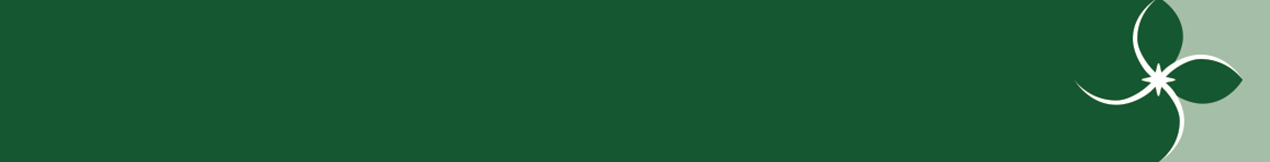 To express interest in participating in the Noosa Historian-in-Residence program, please complete this form and attach requested supporting material.Before submitting your application, ensure that you have attached:Current resume/CVThree examples of work similar to that required in this residency. If the work is a book, a chapter may be submitted.Story proposalsEvidence of professional indemnity and public liability insuranceIn submitting this Expression of Interest, I acknowledge that:all of the information provided is true and correct, that the examples of work that I have submitted are my own workthat I have read the Historian-in-Residence Informationthat I have the skills, experience and qualities required to undertake this residencythat I am available and able to be in Noosa during the timeframe of the residency.Signed: ____________________________________  Date:  __________________Completed Expressions of Interest and supporting material should be submitted via email to: heritage@noosa.qld.gov.auDeadline for submission of Expressions of Interest is 12 midnight Sunday 9 February, 2020.Any queries should be directed to Jane Harding, Noosa Council Heritage Coordinator on(07) 5329-6534 or heritage@noosa.qld.gov.auPERSONAL DETAILSPERSONAL DETAILSNAMEADDRESSMOBILE PHONE NO.EMAILPROFESSIONAL WEBSITEPROFESSIONAL SOCIAL MEDIAABNDo you have professional indemnity insurance?  YES/NO  (attach copy of Certificate of Currency)Do you have professional indemnity insurance?  YES/NO  (attach copy of Certificate of Currency)Do you have public liability insurance?  YES?NO(attach copy of Certificate of Currency)Do you have public liability insurance?  YES?NO(attach copy of Certificate of Currency)Briefly outline your history/heritage qualifications and experience (100 words)Attach a current resume/CVBriefly outline your experience working with the public including examples. (150 words)What inspired you to apply for this residency? (100 words)STORY/TOPIC PROPOSALS (300 words each in an attached document)In a separate document please outline three story ideas and explain the reasons behind the proposals making reference to:The collection items that have inspired the story ideasHow the proposed stories will enhance the existing body of documented history of Noosa Shire CouncilHow the proposed stories respond to a current event or topicsHow the proposed story ideas will connect with the community. Also include a brief proposed project plan/timeline for the three month residencyREFEREE #1REFEREE #1NAMETITLEBUSINESSADDRESSMOBILE PHONE NO.EMAILHOW KNOWNREFEREE #2REFEREE #2NAMETITLEBUSINESSADDRESSMOBILE PHONE NO.EMAILHOW KNOWN